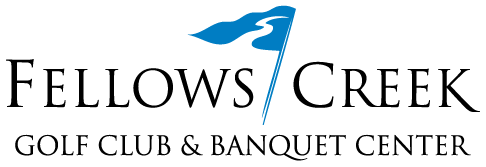 Open House MenuOption 1 – Pick 4 Items ($18 per person)Fresh Fruit PlatterCheese & Cracker DisplaySeasonal Vegetables with Hummus or Ranch DipMostaccioli with Meat SauceBoneless Chicken BitesMeatballs with your choice of (2) SaucesRoasted Redskin PotatoesSpinach Dip with Pita ChipsStuffed Mushroom CapsBruschettaMini PierogiesOption 2 ($20 per person)Pick (1) Item from Option 1PLUSTaco & Nacho Bar OR Pulled Pork SandwichesThis Package Includes:3-hour room rental plus set-up and clean-up timeRolls with butterCoffee, Tea, & SodaWhite, Black, or Ivory Linens on All TablesAll Taxes & Service FeesPossible Add-Ons for additional charge:*Bar Package (cash bar already included)*Garden Salad with Dressings for $3 per person*Dessert Options